Viser til deres forespørsel med referanse XXX Dette er et uforpliktende kostnadsestimat som er basert på egne grovkalkyler og erfaringstall. Dersom kunden ønsker å gå videre med sin forespørsel om tilknytning eller økt kapasitetsbehov basert på uforpliktende kostnadsestimat vil Fagne starte detaljprosjektering av teknisk løsning og utarbeide formelt tilbud/avtale om anleggsbidrag med forpliktende estimert anleggsbidrag.Kostnader med detaljprosjektering og utarbeidelse av tilbud om anleggsbidrag vil inngå som del av det endelig estimerte anleggsbidraget. Dersom kunden ikke aksepterer tilbud om anleggsbidrag, vil kostnader medgått til detaljprosjektering og utarbeidelse av tilbud faktureres kunde etter medgått selvkost.Behandlingstider vil kunne variere avhengig av prosjektets størrelse og kompleksitet.For å imøtekomme deres forespørsel er det nødvendig med følgende tiltak i vårt forsyningsnett: (Ta med det som er relevant, kort opplistet beskrivelse):Nettstasjon (stk)Transformator (Stk)Høyspentanlegg (meter)Lavspentanlegg (meter)Uforpliktende kostnadsestimat av anleggskostVi gjør oppmerksom på våre «Standardkrav om utbygging av strømforsyningsanlegg». Disse gir en beskrivelse av de krav vi stiller til utbygger/kunde i forbindelse med utbygginger i vårt distribusjonsnett. Se vår nettside for informasjon: https://fagne.no/bygge-grave-rive/tekniske-krav/byggtekniske-krav/Dersom det ønskes at nettselskapet går videre med utarbeidelse av forpliktende estimert anleggsbidrag imøteser vi skriftlig bekreftelse på dette.Med vennlig hilsenFagne ASAnleggsbidrag i Fagne1 Om anleggsbidragHjemmelsgrunnlag for innkreving av anleggsbidragNettselskapet skal fastsette og kreve inn anleggsbidrag for nettinvesteringer utløst av nye strømtilknytninger, forsterkning av strømnett eller når en kunde ber om bedre kvalitet.Kostnader for andre tiltak slik som flytting, omlegging og fjerning av strømnett, samt provisorisk strømnett, byggestrøm o.l. er serviceoppdrag og omtales som regningsarbeid. Reguleringsmyndigheten for energi (RME) regulerer norske nettselskap med hjemmel i energiloven og tilhørende forskrifter. Nettselskapets tilknytningsplikt i Energiloven § 3-3 innebærer at nettselskapet er ansvarlig for fremføring av nett til og tilknytning av nye installasjoner.Anleggsbidrag er regulert og hjemlet i kapittel 16 i forskrift nr. 302 om teknisk og økonomisk rapportering, inntektsramme for nettvirksomheten og tariffer (kontrollforskriften).Retten til å innkreve anleggsbidrag ligger også i nettselskapets standard tilknytningsvilkår for forbrukerkunder og standard tilknytningsvilkår for næringskunder.1.2 Innkreving av anleggsbidragÅ betale anleggsbidrag er et vilkår for å bli tilknyttet strømnettet eller å få økt strømkapasitet. Fagne skal derfor fastsette og kreve inn anleggsbidrag fra kunde for å få dekket inntil 100% av kostnadene for investeringen som utløstes når kunden:Blir tilknyttet strømnettet.Får økt strømkapasitet.Ber om bedre kvalitet i strømnettet enn det som normalt leveres av Fagne.Det er ikke tillatt å fordele anleggsbidraget over tid i etterkant av at kunde er blitt tilknyttet strømnettet, fått økt strømkapasitet eller bedre kvalitet.For større utbygginger har Fagne som praksis å kreve inn 50% av anleggsbidraget ved bestilling av hovedmateriell eller på tidspunkt for bestilling av oppdraget. Resterende anleggsbidrag faktureres ved prosjektavslutning og endelig anleggsbidrag er etterberegnet.For mindre enkelt tilknytninger er praksis at anleggsbidraget skal kreves inn 100% i forkant av utbyggingen. Ved større prosjekter av mer kompleksitet som går over lengre tid kan det være aktuelt at det avtales egen betalingsplan for fakturering av anleggsbidraget.1.3 Hensikten med anleggsbidragAnleggsbidrag er et beregnet investeringstilskudd ved ny strømtilknytning av kunde, eller ved forsterkning av nettet til en eksisterende kunde.Denne ordningen har to formål: Det ene er å synliggjøre kostnadene ved nye tilknytninger eller forstrekninger. Dette gir deg som kunde mulighet til å vurdere andre løsninger, f.eks. ny lokalisering av der du trenger strøm eller ta ut mindre effekt enn du tenkte, slik at anleggsbidraget kan reduseres.Det andre formålet er å fordele kostnadene mellom den som utløser anleggsbidraget og våre øvrige kunder. Bakgrunnen for hvorfor dette er et viktig hensyn å ta, er at kostnader som ikke dekkes gjennom anleggsbidrag, dekkes av nettselskapets øvrige kunder gjennom økt nettleie.1.4 Når skal det beregnes anleggsbidragNår det ikke er driftsmessig forsvarlig, kapasitet eller plass i strømnettet for å tilknytte ny kunde, eller tillate økt effektuttak hos kunde og Fagne må investere i strømnett slik at det blir nok kapasitet til å etterkomme kundens innmeldte behov.1.5 Grave- og grunnarbeiderFagne og kunder/Utbyggere avtaler ofte at kundene/Utbyggere står for grave- og grunnarbeider selv. Nettselskapene er ansvarlig for grave- og grunnarbeider og Fagne setter derfor krav til utførelse. Fagne kan også kreve å utføre grave- og grunnarbeider selv.2 Prosess og generelle bestemmelser2.1 Informasjon om anleggsbidragVed forespørsel til nettselskapet om ny nettilknytning eller økt effektbehov i eksisterende installasjon skal Nettselskapet uten ubegrunnet opphold gi informasjon om:Hjemmelsgrunnlaget for innkreving av anleggsbidragEgen praksis for beregning og innkreving av anleggsbidragDet estimerte anleggsbidraget med beregningsgrunnlagAt uenighet om anleggsbidrag kan bringes inn for RME2.2 Driftsmessig forsvarlig vurderingNettselskapet skal vederlagsfritt avklare om det er driftsmessig forsvarlig å etterkomme kundens bestilling, når effektbehov og lokalisering er rimelig avklart.Når det ikke er driftsmessig forsvarlig å knytte til det omsøkte tiltaket må det eventuelt gjøres en videre nettutredninger.Fagne tar normalt betalt for slike nettutredninger.  Det må da inngås nettutredningsavtale med kunden iht. § 17-5.  (Det kan også være aktuelt å inngå utredningsavtale selv om effektbehov og lokalisering er rimelig avklart, for eksempel for å utrede alternative nettløsninger, for større tiltak og ellers når kunden ønsker dette.)  Nettselskapet skal også ta betalt for utarbeidelse av evt. konsesjonssøknad. Kunde skal her dekke en forholdsmessig andel av kostnadene, som vil være basert på selvkost.2.3 Tilbakemelding til kundenDersom det vurderes driftsmessig forsvarlig å tilknytte det omsøkte tiltaket meldes dette tilbake til kunden.  Kunden vil få et grovt uforpliktende kostnadsoverslag om forventet anleggsbidrag. Dersom kunden ønsker å gå videre med sin forespørsel om tilknytning eller økt kapasitetsbehov basert på uforpliktende kostnadsestimat vil Fagne starte detaljprosjektering av teknisk løsning og utarbeide formelt tilbud/avtale om anleggsbidrag med forpliktende estimert anleggsbidrag.Kostnader med detaljprosjektering og utarbeidelse av tilbud om anleggsbidrag vil inngå som del av det endelig estimerte anleggsbidraget. Dersom kunden ikke aksepterer tilbud om anleggsbidrag, vil kostnader medgått til detaljprosjektering og utarbeidelse av tilbud faktureres kunde etter medgått selvkost.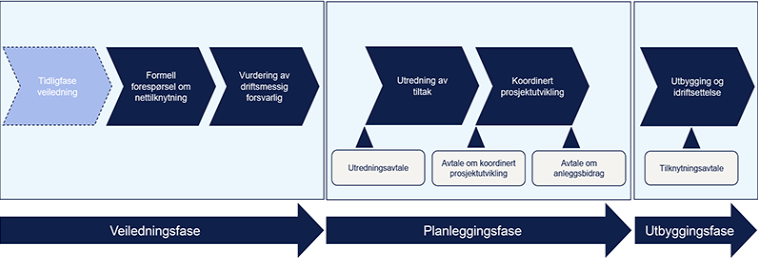 2.4 Avtale om anleggsbidragFor mindre enkelttilknytninger må kunden skriftlig akseptere Fagne sitt tilbud via vår elektroniske løsning i Elsmart og innbetale anleggsbidraget innenfor de frister som er satt.For større utbyggingsprosjekt og mindre næring/industri, normalt opptil 1MW, vil Fagne utarbeide tilbud om anleggsbidrag via vår elektroniske løsning i gjeldende saksbehandlingssystem.For større kompliserte prosjekter typisk for større næringskunder og industri hvor det er nødvendig med utredning av tiltak, ref pkt 2.2, vil Fagne inngå avtale om koordinert prosjektutvikling og fremdrift.Fagne skal ikke starte utbygging før kunden skriftlig har akseptert tilbud/avtale og bekreftet bestilling av arbeidene samt at kunden har innbetalt anleggsbidraget som avtalt. Dette gjelder i de tilfeller der kundens bestilling utløser nettutbyggingskostnader eller anleggsbidraget er del av tidligere helt eller delvis anleggsbidragsfinansierte nettutbygginger som er gjennomført de siste 10 år.2.5 Kunden skal være nettselskapets motpartDet er kunden, og ikke representanter for denne, som Fagne skal forholde seg til ved oversendelse av tilbud, samt aksept av tilbud og bestilling av oppdraget. Eventuelle endringer underveis i forutsetningene for anleggsbidraget skal avtales direkte med kunde.2.6 Krav til skriftlighetAlle avtaler som gjøres med kunde skal skje skriftlig og skal kunne dokumenteres. Fagne plikter å oppbevare dokumentasjonen i 10 år fra strømnettet er ferdig bygget eller spenningssatt.2.7 Etterberegning av anleggsbidraget og grense for avvikFagne beregner anleggsbidrag for hva arbeidet omtrent vil koste, men det er de faktiske kostnader som til slutt avgjør totalbeløpet, men maksimalt 15 % over estimert beregnet anleggsbidrag, så lenge dette ikke er som følge av forhold på kunden sin side. Eksempler på slike forhold kan eksempelvis være at kunden endrer sin bestilling eller forårsaker forsinkelser i Fagne sin fremdriftDeres ref.: Deres dato: Vår ref:Dato:Nettstasjon 	kr Transformator 	kr Høyspentanlegg 	kr Lavspentanlegg 	kr Grøftekostnader	kr Sum uforpliktende estimert anleggsbidrag (fritatt fra mva.)	kr Vedlegg:Generell informasjon vedrørende anleggsbidrag